УПРАВЛЕНИЕ ОБРАЗОВАНИЯ, СПОРТА И ФИЗИЧЕСКОЙ КУЛЬТУРЫ АДМИНИСТРАЦИИ ГОРОДА ОРЛАМУНИЦИПАЛЬНОЕ БЮДЖЕТНОЕ ОБЩЕОБРАЗОВАТЕЛЬНОЕ УЧРЕЖДЕНИЕ – ШКОЛА №51  ГОРОДА ОРЛАПРИЛОЖЕНИЕ К ООП СОО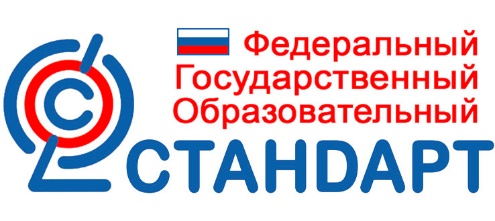 РАБОЧАЯ ПРОГРАММА Элективного курса «ОБЩЕСТВЕННАЯ ГЕОГРАФИЯ МИРА»Среднее общее образование 10 – 11 классыАвтор – составитель: Лысенкова Светлана Ивановна Учитель географии( высшая квалификационная категория)СОДЕРЖАНИЕ ПРОГРАММЫАннотация к рабочей программеПланируемые результаты освоения элективного курса Содержание элективного курса Тематическое планированиеРабочая программа элективного курса «Общественная география мира » среднего общего образования МБОУ-школы № 51 города составлена в соответствии с основными положениями федерального государственного образовательного стандарта среднего общего образования и на основе примерной программы по географии для общеобразовательных учреждений и программы В.П. МаксаковскогоАннотация к рабочей программе  География - специфический школьный предмет мировоззренческого характера, формирующий у учащихся комплексное, системное и социально-ориентированное представление о Земле как о планете людей, наиболее полно знакомит их с проблемами взаимодействия общества и природы. Цель, задачи изучения элективного курса . Изучение географии в старшей школе на базовом уровне направлено на достижение следующих целей:  усвоение системы географических знаний о целостном, многообразном и динамичном изменяющемся мире, взаимосвязи природы, населения и хозяйства на всех территориальных уровнях, географических аспектах глобальных проблем человечества и путях их решения, методах изучения географического пространства, разнообразии его объектов и процессов;  овладение умениями сочетать глобальный, региональный и локальный подходы для описания и анализа природных, социально-экономических, геоэкологических процессов и явлений;  развитие познавательных интересов, интеллектуальных и творческих способностей посредством ознакомления с важнейшими географическими особенностями и проблемами мира, его регионов и крупнейших стран;  воспитание патриотизма, толерантности, уважения к другим народам и культурам, бережного отношения к окружающей среде;  использование в практической деятельности и повседневной жизни разнообразных географических методов, знаний и умений, а также географической информации;  нахождение и применение географической информации, включая карты, статистические материалы, геоинформационные системы и ресурсы Интернета, для правильной оценки важнейших социально-экономических вопросов международной жизни; геополитической и геоэкономической ситуации в России, других странах и регионах мира, тенденций их возможного развития;  понимание географической специфики крупных регионов и стран мира в условиях стремительного развития международного туризма и отдыха, деловых и образовательных программ, телекоммуникации, простого общения.ПЛАНИРУЕМЫЕ РЕЗУЛЬТАТЫ  ОСВОЕНИЯ ЭЛЕКТИВНОГО  КУРСА «ОБЩЕСТВЕННАЯ ГЕОГРАФИЯ МИРА».Личностные, метапредметные и предметные результатыЛичностными результатами обучения географии в основной школе является формирование всесторонне образованной, инициативной и успешной личности, обладающей системой современных мировоззренческой взглядов, ценностных ориентаций, идейно-нравственных, культурных и этических принципов и норм поведения. Важнейшие личностные результаты обучения географии:Воспитание российской гражданской идентичности: патриотизма, любви и уважения к Отечеству, чувства гордости за свою Родину; осознание единства географического пространства России как единой среды проживания населяющих ее народов, определяющей общность их исторических судеб; осознание своей этнической принадлежности, усвоение гуманистических и традиционных ценностей многонационального российского общества; воспитание чувства ответственности и долга перед Родиной.Формирование ответственного отношения к учению, готовности и способности учащихся к саморазвитию и самообразованию на основе мотивации к обучению и познанию, осознанному выбору и построению дальнейшей индивидуальной траектории образования на базе ориентировки в мире профессий и профессиональных предпочтений с учетом устойчивых познавательных интересов;Формирование личностных представлений о целостности природы, населения и хозяйства ЗемлиФормирование уважительного отношения к истории, культуре, национальным особенностям, традициям и образу жизни других народов; осознанной доброжелательности к другому человеку, его мнению, мировоззрению, культуре, языку, вереОсознание социальных норм, правил поведения, ролей и форм социальной жизни в группах и сообществах, участие в школьном самоуправлении и общественной жизни в пределах возрастных компетенций с учетом региональных, этнокультурных , социальных и экономических особенностейРазвитие морального сознания и компетентности в решении нравственных чувств и нравственного поведения, осознанного и ответственного отношения к собственным поступкамФормирование коммуникативной компетентности в общении и сотрудничестве со сверстниками, старшими и младшими в процессе образовательной, общественно полезной, учебно – исследовательской, творческой и других видов деятельностиФормирование ценности здорового и безопасного образа жизни; усвоения правил индивидуального и коллективного безопасного поведения в чрезвычайных ситуациях, угрожающих жизни и здоровью людей, правил поведения на транспорте и на дорогахФормирование экологического сознания на основе признания ценности жизни во всех ее проявлениях и необходимости ответственного, бережного отношения к окружающей среде и рационального природопользованияОсознание значения семьи в жизни человека и общества, ценности семейной жизни, уважительного и заботливого отношения к членам своей семьиРазвитие эмоционально – ценностного отношения к природе, эстетического сознания через освоение художественного наследия народов России и мира, творческой деятельности эстетического характераМетапредметные результаты включают освоенные обучающимися универсальные учебные действия, обеспечивающие овладение ключевыми компетенциями, составляющими основу умения учиться.Важнейшие метапредметные результаты обучения географии:умение самостоятельно определять цели своего обучения, ставить и формулировать для себя новые задачи в учебе и познавательной деятельности, развивать мотивы и интересы своей познавательной деятельности;умение самостоятельно планировать пути достижения целей, в том числе альтернативные, осознанно выбирать наиболее эффективные способы решения учебных и познавательных задач;умение соотносить свои действия с планируемыми результатами, осуществлять контроль своей деятельности в процессе достижения результата, определять способы действий в рамках предложенных условий и требований, корректировать свои действия в соответствии с изменяющейся ситуацией;умение оценивать правильность выполнения учебной задачи, собственные возможности ее решения;владение основами самоконтроля, самооценки, принятия решений и осуществления осознанного выбора в учебной и познавательной деятельности;умение определять понятия, делать обобщение, устанавливать аналогии, классифицировать, самостоятельно выбирать основания и критерии для классификации, устанавливать причинно- следственные связи, строить логическое рассуждение, умозаключение и делать выводы;умение создавать, применять и преобразовывать знаки и символы, модели и схемы для решения учебных и познавательных задач;смысловое чтение;умение организовывать учебное сотрудничество и совместную деятельность с учителем и со сверстниками; работать индивидуально и в группе: находить общее решение и разрешать конфликты на основе согласования позиций и учета интересов; формулировать, аргументировать и отстаивать свое мнение;умение осознанно использовать речевые средства в соответствии с задачей коммуникации, для выражения своих чувств, мыслей и потребностей; планирования и регуляции своей деятельности; владение устной и письменной речью; монологической контекстной речью;формирование и развитие компетентности в области использования ИКТ.Предметными результатами освоения выпускниками основной школы программы по географии являются:формирование представлений о географической науке, ее роли в освоении планеты человекам, о географических знаниях как компоненте научной картины мира, об их необходимости для решения современных практических задач человечества и своей страны, в том числе задачи охраны окружающей среды и рационального природопользования;формирование первичных навыков использования территориального подхода как основы географического мышления для осознания своего места в целостном, многообразном и быстро изменяющемся мире и адекватной ориентации в нем;формирование представлений Земли как планеты людей в пространстве и во времени, об основных этапах ее географического освоения, особенностях природы, жизни, культуры и хозяйственной деятельности людей, экологических проблем на разных материках и в отдельных странах;овладение элементарными практическими умениями использования приборов и инструментов для определения количественных и качественных характеристик компонентов географической среды, в том числе ее экологических параметров;овладение основами картографической грамотности и использования географической карты как одного из «языков» международного общения;овладение основными навыками нахождения, использования и презентации географической информации;формирование умений и навыков использования разнообразных географических знаний в повседневной жизни для объяснения и оценки разнообразных явлений и процессов, самостоятельного оценивания уровня безопасности окружающей среды, адаптации к условиям территории проживания, соблюдения мер безопасности в случае природных стихийных бедствий и техногенных катастроф;формирование представлений об особенностях экологических проблем на различных территориях и акваториях, умений и навыков безопасного и экологически целостного поведения в окружающей среде.Требования к уровню подготовки учащихсяВ результате изучения курса выпускник научиться:использовать различные источники географической информации (картографические, статистические, текстовые, видео- и фотоизображения, компьютерные базы данных) для поиска и извлечения информации, необходимой для решения учебных и практико- ориентированных задач;анализировать, обобщать и интерпретировать географическую информацию;находить и формулировать по результатам наблюдений (в том числе инструментальных) зависимости и закономерности;определять и сравнивать качественные и количественные показатели, характеризующие географические объекты, процессы и явления, их положение в пространстве по географическим картам разного содержания;выявлять в процессе работы с одним или несколькими источниками географической информации содержащуюся в них противоречивую информацию;составлять описания географических объектов, процессов и явлений с использованием разных источников географической информации;представлять в различных формах географическую информацию, необходимую для решения учебных и практико-ориентированных задач.Требования к уровню подготовки учащихся.Знать и понимать:основные географические понятия и термины; традиционные и новые методы географических исследований;особенности размещения основных видов природных ресурсов, их главные месторождения и территориальные сочетания; численность и динамику населения мира, отдельных регионов и стран, их этногеографическую специфику; различия в уровне и качестве жизни населения, основные направления миграций; проблемы современной урбанизации;географические аспекты отраслевой и территориальной структуры мирового хозяйства, размещения его основных отраслей; географическую специфику отдельных стран и регионов, их различия по уровню социально-экономического развития, специализации в системе международного географического разделения труда; географические аспекты глобальных проблем человечества;особенности современного геополитического и геоэкономического положения России, ее роль в международном географическом разделении труда.Уметь:определять и сравнивать по разным источникам информации географические тенденции развития природных, социально-экономических и геоэкологических объектов, процессов и явлений;оценивать и объяснять ресурсообеспеченность отдельных стран и регионов мира, их демографическую ситуацию, уровни урбанизации и территориальной концентрации населения и производства, степень природных, антропогенных и техногенных изменений отдельных территорий;применять разнообразные источники географической информации для проведения наблюдений за природными, социально-экономическими и геоэкологическими объектами, процессами и явлениями, их изменениями под влиянием разнообразных факторов;составлять комплексную географическую характеристику регионов и стран мира; таблицы, картосхемы, диаграммы, простейшие карты, модели, отражающие географические закономерности различных явлений и процессов, их территориальные взаимодействия;сопоставлять географические карты различной тематики.Использовать приобретенные знания и умения в практической деятельности и повседневной жизни для:выявления и объяснения географических аспектов различных текущих событий и ситуаций;нахождения и применения географической информации, включая карты, статистические материалы, геоинформационные системы и ресурсы Интернета; правильной оценки важнейших социально-экономических событий международной жизни, геополитической и геоэкономической ситуации в России, в других странах и регионах мира, тенденций их возможного развития;понимания географической специфики крупных регионов и стран мира в условиях глобализации, стремительного развития международного туризма и отдыха, деловых и образовательных программ, различных видов человеческого общения3. Основное содержание и тематическое планирование элективного курса  по годам обучения ООО.География в 10 классе (1ч. в неделю)Введение(1час) Положение географии в системе наук. Традиционные и новые методы географических исследований. Географическая карта – особый источник информации о действительности. Географическая номенклатура. Статистический метод – один из основных в географии. Другие способы и формы получения географической информации: экспедиции, стационарные наблюдения, камеральная обработка, опыты, моделирование. Геоинформационные системы как средство получения, обработки и представления пространственно-координированных географических данных.Общая характеристика мира (33 часа)Тема 1.Современная  политическая карта мира. (6 часов)Современная политическая карта мира. Количественные и качественные изменения на политической карте. Территория и границы. Этапы формирования политической карты. Главные объекты политической карты мира. Место стран в современном мире, их форма правления и государственное устройство. Типология стран          мира.Тема 2 .  Природа и человек в современном мире (5 ч)Взаимодействие человечества и природы в прошлом и настоящем. Международный характер проблемы «дестабилизация окружающей среды». Природные ресурсы Земли, их виды. Ресурсообеспеченность. Природно-ресурсный потенциал разных территорий. Территориальные сочетания природных ресурсов. География природных ресурсов Земли. Основные типы природопользования. Источники загрязнения окружающей среды. Геоэкологические проблемы регионов различных типов природопользования. Пути сохранения качества окружающей среды.Тема 3. География населения мира. (7 часов)Численность, динамика и размещение населения мира, крупных регионов и стран. Воспроизводство и миграции населения. Их типы и виды. Структура населения (половая,возрастная, расовая, этническая, религиозная, по образовательному уровню). Демографическая ситуация в разных регионах и странах мира.Характеристика трудовых ресурсов и занятости населения крупных стран и регионов мира. Расселение населения. Специфика городских и сельских поселений. Масштабы и темпы урбанизации различных стран и регионов мира.Тема 4. НТР и мировое хозяйство. (6 часов)Понятие о НТР, её характерные черты и составные части. Мировое хозяйство. Международное географическое разделение труда. Отраслевая и территориальная структура мирового хозяйства. Факторы размещения производительных сил.Тема 5. География отраслей мирового хозяйства. (9 часов)География важнейших отраслей: топливно-энергетическая промышленность, электроэнергетика, горнодобывающая, металлургическая, машиностроение, химическая, лесная и деревообрабатывающая, легкая. География сельского хозяйства и рыболовства. География транспорта.Международная специализация и кооперирование – интеграционные зоны, крупнейшие фирмы и транснациональные корпорации (ТНК). Отрасли международной специализации стран и регионов мира; определяющие их факторы.Внешние экономические связи – научно-технические, производственное сотрудничество, создание свободных экономических зон (СЭЗ). География мировых валютно-финансовых отношений. Крупнейшие международные отраслевые и региональные союзы. Международная торговля – основные направления и структура. Главные центры мировой торговли.В рамках урока географии воспитательный потенциал уроков будет реализован через следующие моменты:установление	доверительных	отношений	между	учителем	и	его	учениками, способствующих позитивному восприятию учащимися требований и просьб учителя;побуждение школьников соблюдать на уроке общепринятые нормы поведения;привлечение внимания школьников к ценностному аспекту изучаемых на уроках явлений;применение на уроке интерактивных форм работы учащихся: интеллектуальных игр, стимулирующих познавательную мотивацию школьников;включение в урок игровых процедур;организация	шефства	мотивированных	и	эрудированных	учащихся	над	их неуспевающими одноклассниками;инициирование и поддержка исследовательской деятельности школьников в рамках реализации ими индивидуальных и групповых исследовательских проектов;организация предметных образовательных событий: предметных олимпиад, конкурсов, интеллектуальных игр, научно-практических конференций;использование ИКТ и дистанционных образовательных технологий обучения.География в 11 классе (1ч. В неделю)Часть II. Региональная характеристика мира.Тема 6. Зарубежная Европа (7 часов)Общая характеристика. Зарубежная  Европа как один из ведущих регионов современного мира. Природные условия и ресурсы зарубежной Европы. Географический рисунок расселения и хозяйства зарубежной Европы. Субрегионы и страны Зарубежной Европы.Тема 7. Зарубежная Азия. Австралия (10 часов)Общая характеристика. Зарубежная (по отношению к странам СНГ) Азия как быстро развивающийся регион современного мира. Китайская Народная Республика. Размеры территории и экономико-географическое положение. Административно-территориальное деление . Население Китая. Хозяйство Китая. Транспорт Китая. Внешние экономические связи Китая. Япония. Территория Японии, её границы и ЭГП. Хозяйство. Промышленность – этапы развития.  Практическая работа №2 Отражение на картосхеме международных экономических связей Японии.Индия. Территория, границы, ЭГП Индии. Население. Хозяйство.Географический рисунок хозяйства и расселения Индии.Австралия. Австралия как государство Азиатско-Тихоокеанского регионаТема 8. Африка (3 часа)Общая характеристика.  Субрегионы  Северной и Тропической Африки.Южно-Африканская Республика (ЮАР). ЮАР как страна с двойной экономикой. Тема 9. Северная Америка  (5 ч.)Общая характеристика Соединенных Штатов Америки. Макрорегионы США.Краткая экономико-географическая характеристика Канады.Тема 10. Латинская Америка (2ч)Общая характеристика региона. Территория, подразделение на субрегионы. Особенности ЭГП. Государственный строй стран Латинской Америки. Природные ресурсы региона. Население. Общая характеристика хозяйства. Территориальная структура хозяйства Латинской Америки. Охрана окружающей среды и экологические проблемы.  Республика Бразилия. Бразилия - самая большая страна Латинской Америки.Тема 11. Россия в современном мире.(2 часа) Место России в мировой политике, в мировом природно-ресурсном и людском  потенциале. Место России в мировом хозяйстве. Часть III. Тема 12. Глобальные проблемы человечества (обобщение знаний) (2 часа)Процесс глобализации и возникновение глобальных проблем человечества. Понятие о глобальных проблемах и их классификации.Приоритетные глобальные проблемы:  Проблема разоружения и сохранение мира.Проблемы международного терроризма. Экологическая проблема. Демографическая проблема. Энергетическая проблема. Продовольственная проблема. Преодоление отсталости развивающихся стран как глобальная проблема. В рамках урока географии воспитательный потенциал уроков будет реализован через следующие моменты:установление	доверительных	отношений	между	учителем	и	его	учениками, способствующих позитивному восприятию учащимися требований и просьб учителя;побуждение школьников соблюдать на уроке общепринятые нормы поведения;привлечение внимания школьников к ценностному аспекту изучаемых на уроках явлений;применение на уроке интерактивных форм работы учащихся: интеллектуальных игр, стимулирующих познавательную мотивацию школьников;включение в урок игровых процедур;организация	шефства	мотивированных	и	эрудированных	учащихся	над	их неуспевающими одноклассниками;инициирование и поддержка исследовательской деятельности школьников в рамках реализации ими индивидуальных и групповых исследовательских проектов;организация предметных образовательных событий: предметных олимпиад, конкурсов, интеллектуальных игр, научно-практических конференций;использование ИКТ и дистанционных образовательных технологий обучения.Учебно- тематический план 10 класс. Календарно – тематическое планирование 10 класс. 34 часа (1 час в неделю).Учебно- тематический план 11  класс. Календарно – тематическое планирование 11 класс34 часа (1 час в неделю).№ раздела Название  раздела, темы.Кол-во часов в рабочей программеКол-во часов на контрольные работы и практические работы.1Введение12Современная  политическая карта мира.61-практическая работа.1урок - контроль знаний3Природа и человек в современном мире51-практическая работа1обобщающий урок 4География населения мира.71-практическая работа.1урок - контроль знаний5НТР и мировое хозяйство.61урок - контроль знаний6География отраслей мирового хозяйства.92 –практические работы 1 – тест.Итого Итого 34 часа 34 часа №урокаНаименование разделов, темКоличество часов Дата прохождения материалаДата прохождения материалаДата прохождения материалаДата прохождения материалаКорректировка (причины корректировки)№урокаНаименование разделов, темКоличество часов По плануПо плануФактическиФактически№урокаНаименование разделов, темКоличество часов 10 а10 аОбщая  характеристика мира   Тема:  Введение (1 ч.)Общая  характеристика мира   Тема:  Введение (1 ч.)Общая  характеристика мира   Тема:  Введение (1 ч.)Общая  характеристика мира   Тема:  Введение (1 ч.)Общая  характеристика мира   Тема:  Введение (1 ч.)Общая  характеристика мира   Тема:  Введение (1 ч.)Общая  характеристика мира   Тема:  Введение (1 ч.)Общая  характеристика мира   Тема:  Введение (1 ч.)1Введение. Современные методы географических исследований1Тема: Современная политическая карта мира  (5 ч.)Тема: Современная политическая карта мира  (5 ч.)Тема: Современная политическая карта мира  (5 ч.)Тема: Современная политическая карта мира  (5 ч.)Тема: Современная политическая карта мира  (5 ч.)Тема: Современная политическая карта мира  (5 ч.)Тема: Современная политическая карта мира  (5 ч.)Тема: Современная политическая карта мира  (5 ч.)2Многообразие стран  современного мира.13Международные отношения и политическая карта мира 14Государственный строй стран мира. 15Политическая география и геополитика. Практическая работа № 1 «Описание политико-географического положения страны»16Контроль знаний по теме «Современная политическая карта мира»1Раздел 3 Мировые природные ресурсы. (8 часов.) Тема 2. Природа и человек в современном мире (5 ч)Раздел 3 Мировые природные ресурсы. (8 часов.) Тема 2. Природа и человек в современном мире (5 ч)Раздел 3 Мировые природные ресурсы. (8 часов.) Тема 2. Природа и человек в современном мире (5 ч)Раздел 3 Мировые природные ресурсы. (8 часов.) Тема 2. Природа и человек в современном мире (5 ч)Раздел 3 Мировые природные ресурсы. (8 часов.) Тема 2. Природа и человек в современном мире (5 ч)Раздел 3 Мировые природные ресурсы. (8 часов.) Тема 2. Природа и человек в современном мире (5 ч)Раздел 3 Мировые природные ресурсы. (8 часов.) Тема 2. Природа и человек в современном мире (5 ч)Раздел 3 Мировые природные ресурсы. (8 часов.) Тема 2. Природа и человек в современном мире (5 ч)7Взаимодействие общества и природы.18Мировые природные ресурсы. Практическая работа № 2 «Определение и оценка ресурсообеспеченности  минеральными ресурсами стран мира»19Мировые природные ресурсы.110Географическое ресурсоведение и геоэкология. Загрязнение и охрана окружающей среды.111Урок обобщения  знаний по теме «Природа и человек в современном мире».1Тема: География населения мира ( 5 ч)Тема: География населения мира ( 5 ч)Тема: География населения мира ( 5 ч)Тема: География населения мира ( 5 ч)Тема: География населения мира ( 5 ч)Тема: География населения мира ( 5 ч)Тема: География населения мира ( 5 ч)Тема: География населения мира ( 5 ч)12Численность  и воспроизводство населения. 113Состав (структура) населения мира.114Размещение  и миграции населения мира.115Городское и сельское население. .116 Практическая работа № 3 «Характеристика населения одной из стран мира по плану»117Контроль знаний по теме «География населения мира»Тема 4. Научно-техническая революция и мировое хозяйство (6 ч)Тема 4. Научно-техническая революция и мировое хозяйство (6 ч)Тема 4. Научно-техническая революция и мировое хозяйство (6 ч)Тема 4. Научно-техническая революция и мировое хозяйство (6 ч)Тема 4. Научно-техническая революция и мировое хозяйство (6 ч)Тема 4. Научно-техническая революция и мировое хозяйство (6 ч)Тема 4. Научно-техническая революция и мировое хозяйство (6 ч)Тема 4. Научно-техническая революция и мировое хозяйство (6 ч)18Научно-техническая революция.119Мировое хозяйство.120Отраслевая структура мирового хозяйства.21Территориальная структура мирового хозяйства.122Факторы размещения производительных сил в эпоху НТР.123Контроль знаний по теме «Научно-техническая революция и мировое хозяйство»1Тема: География отраслей мирового хозяйства ( 9 ч.)Тема: География отраслей мирового хозяйства ( 9 ч.)Тема: География отраслей мирового хозяйства ( 9 ч.)Тема: География отраслей мирового хозяйства ( 9 ч.)Тема: География отраслей мирового хозяйства ( 9 ч.)Тема: География отраслей мирового хозяйства ( 9 ч.)Тема: География отраслей мирового хозяйства ( 9 ч.)Тема: География отраслей мирового хозяйства ( 9 ч.)24География промышленности. Топливно-энергетическая промышленность мира.125Горнодобывающая и металлургическая промышленность мира.126Машиностроение мира. Практическая работа № 4 «Определение стран-лидеров в различных отраслях машиностроения»127Химическая, лесная и легкая промышленность мира. 128Промышленность и окружающая среда.29География сельского хозяйства и рыболовства.130География транспорта. Практическая работа № 5 «Определение и характеристика мировой транспортной структуры»131Всемирные экономические отношения132Итоговый контроль (тест)133Обобщающее повторение по теме «География отраслей мирового хозяйства»134Итоговый урок1№ раздела Название  раздела, темы.Кол-во часов в рабочей программеКол-во часов на контрольные работы и практические работы.1Введение12Зарубежная Европа81-практическая работа.1 – тест3Зарубежная Азия. Австралия102-практические  работа1 – зачет 4Африка.35Северная Америка  52 –практические работы 6Латинская Америка27Россия в современном мире28Глобальные проблемы человечества29Обобщающее повторение по курсу.2Итого Итого 34 часа 34 часа №урокаНаименование разделов, темНаименование разделов, темКоличество часов Дата прохождения материалаДата прохождения материалаДата прохождения материалаДата прохождения материалаКорректировка (причины корректировки)№урокаНаименование разделов, темНаименование разделов, темКоличество часов По плануПо плануФактическиФактически№урокаНаименование разделов, темНаименование разделов, темКоличество часов 11Тема:  Введение (1 ч.)Тема:  Введение (1 ч.)Тема:  Введение (1 ч.)Тема:  Введение (1 ч.)Тема:  Введение (1 ч.)Тема:  Введение (1 ч.)Тема:  Введение (1 ч.)Тема:  Введение (1 ч.)Тема:  Введение (1 ч.)1Повторение. Понятие о географическом регионе.Повторение. Понятие о географическом регионе.1Раздел 2 Региональная характеристика мира  Тема 7. Зарубежная Европа (8часов)Раздел 2 Региональная характеристика мира  Тема 7. Зарубежная Европа (8часов)Раздел 2 Региональная характеристика мира  Тема 7. Зарубежная Европа (8часов)Раздел 2 Региональная характеристика мира  Тема 7. Зарубежная Европа (8часов)Раздел 2 Региональная характеристика мира  Тема 7. Зарубежная Европа (8часов)Раздел 2 Региональная характеристика мира  Тема 7. Зарубежная Европа (8часов)Раздел 2 Региональная характеристика мира  Тема 7. Зарубежная Европа (8часов)Раздел 2 Региональная характеристика мира  Тема 7. Зарубежная Европа (8часов)Раздел 2 Региональная характеристика мира  Тема 7. Зарубежная Европа (8часов)2Географическое положение и природно-ресурсный потенциал Зарубежной Европы. Географическое положение и природно-ресурсный потенциал Зарубежной Европы. 13Население Зарубежной ЕвропыНаселение Зарубежной Европы14Характеристика хозяйства ЕвропыХарактеристика хозяйства Европы15Географический рисунок расселения и хозяйства Зарубежной Европы.Географический рисунок расселения и хозяйства Зарубежной Европы.16Государства – малютки.Государства – малютки.17Внутренние различия в Зарубежной Европе.  ФРГ. Практическая работа 1. «Составить сравнительную экономико – географическую характеристику двух стран «большой семерки».Внутренние различия в Зарубежной Европе.  ФРГ. Практическая работа 1. «Составить сравнительную экономико – географическую характеристику двух стран «большой семерки».18Зачет по теме: Зарубежная Европа. Тест..Зачет по теме: Зарубежная Европа. Тест..11Тема 7. Зарубежная Азия. Австралия (10 часов)1Тема 7. Зарубежная Азия. Австралия (10 часов)1Тема 7. Зарубежная Азия. Австралия (10 часов)1Тема 7. Зарубежная Азия. Австралия (10 часов)1Тема 7. Зарубежная Азия. Австралия (10 часов)1Тема 7. Зарубежная Азия. Австралия (10 часов)1Тема 7. Зарубежная Азия. Австралия (10 часов)1Тема 7. Зарубежная Азия. Австралия (10 часов)1Тема 7. Зарубежная Азия. Австралия (10 часов)9Визитная   карточка региона. Визитная   карточка региона. 110Географическая картина Зарубежной Азии.Географическая картина Зарубежной Азии.111Китай - достижения и проблемы. Китай - достижения и проблемы. 112Внутренние различия Китая. Пути экономического и социального преобразования.Внутренние различия Китая. Пути экономического и социального преобразования.113Япония: территория, границы, население.Япония: территория, границы, население.114Хозяйство Японии .  Практическая работа 2 «Отражение на картосхеме международных экономических связей Японии».Хозяйство Японии .  Практическая работа 2 «Отражение на картосхеме международных экономических связей Японии».115Индия - крупнейшая развивающаяся страна мира.Индия - крупнейшая развивающаяся страна мира.116Австралия и Океания Практическая работа 3 «Составить картосхему, отражающую международные экономические связи Австралийского Союза, объяснение полученного результата».Австралия и Океания Практическая работа 3 «Составить картосхему, отражающую международные экономические связи Австралийского Союза, объяснение полученного результата».117Новые индустриальные страны АзииНовые индустриальные страны Азии118 Зачет по теме «Зарубежная Азия» Зачет по теме «Зарубежная Азия»1 Тема 8 . Африка (3 часа) Тема 8 . Африка (3 часа) Тема 8 . Африка (3 часа) Тема 8 . Африка (3 часа) Тема 8 . Африка (3 часа) Тема 8 . Африка (3 часа) Тема 8 . Африка (3 часа) Тема 8 . Африка (3 часа) Тема 8 . Африка (3 часа)19Общая характеристика Африки. Общая характеристика Африки. 120Общая характеристика Африки. Общая характеристика Африки. 121Субрегионы  Африки. ЮАРСубрегионы  Африки. ЮАР1Тема 9. Северная Америка  (5 ч.)Тема 9. Северная Америка  (5 ч.)Тема 9. Северная Америка  (5 ч.)Тема 9. Северная Америка  (5 ч.)Тема 9. Северная Америка  (5 ч.)Тема 9. Северная Америка  (5 ч.)Тема 9. Северная Америка  (5 ч.)Тема 9. Северная Америка  (5 ч.)Тема 9. Северная Америка  (5 ч.)22Географическое положение, население и природно – ресурсный потенциал СШАГеографическое положение, население и природно – ресурсный потенциал США123Общая характеристика хозяйства: ведущее место США в мировой экономике.Общая характеристика хозяйства: ведущее место США в мировой экономике.124География промышленности и сельского хозяйства США. Транспорт и туризм.  Практическая работа 4 Составление картосхемы районов загрязнения окружающей среды США, выявление источников загрязнений, предложение путей решения экологических проблем. География промышленности и сельского хозяйства США. Транспорт и туризм.  Практическая работа 4 Составление картосхемы районов загрязнения окружающей среды США, выявление источников загрязнений, предложение путей решения экологических проблем. 125Макрорайоны СШАМакрорайоны США126Канада. Практическая работа 5. «Составление комплексной географической характеристики страны»Канада. Практическая работа 5. «Составление комплексной географической характеристики страны»1 Тема 10. Латинская Америка (2 часа) Тема 10. Латинская Америка (2 часа) Тема 10. Латинская Америка (2 часа) Тема 10. Латинская Америка (2 часа) Тема 10. Латинская Америка (2 часа) Тема 10. Латинская Америка (2 часа) Тема 10. Латинская Америка (2 часа) Тема 10. Латинская Америка (2 часа) Тема 10. Латинская Америка (2 часа)2727Общая характеристика Латинской Америки.12828Бразилия – тропический гигант. 1Тема 11. Россия в современном мире.( 2 часа)Тема 11. Россия в современном мире.( 2 часа)Тема 11. Россия в современном мире.( 2 часа)Тема 11. Россия в современном мире.( 2 часа)Тема 11. Россия в современном мире.( 2 часа)Тема 11. Россия в современном мире.( 2 часа)Тема 11. Россия в современном мире.( 2 часа)Тема 11. Россия в современном мире.( 2 часа)Тема 11. Россия в современном мире.( 2 часа)2929 Место Россия в мировой политике.13030Место России в мировом хозяйстве.1Глобальные проблемы человечества (2 часа)Глобальные проблемы человечества (2 часа)Глобальные проблемы человечества (2 часа)Глобальные проблемы человечества (2 часа)Глобальные проблемы человечества (2 часа)Глобальные проблемы человечества (2 часа)Глобальные проблемы человечества (2 часа)Глобальные проблемы человечества (2 часа)Глобальные проблемы человечества (2 часа)3131Географические аспекты современных глобальных проблем13232Глобальные прогнозы, гипотезы и  проекты. Стратегия устойчивого развития.13333Итоговый контроль13434Заключительный урок по курсу «Социальная и экономическая география мира»1